О внесении изменений в решение Совета сельского поселения Микяшевский  сельсовет муниципального района Давлекановский район Республики Башкортостан от  10 ноября 2017 года № 31«Об установлении земельного налога на территориисельского поселения  Микяшевский сельсовет муниципального района Давлекановский район Республики Башкортостан»В соответствии с Федеральным законом от 06.10.2003 №131-ФЗ «Об общих принципах организации местного самоуправления в Российской Федерации», Налоговым кодексом Российской Федерации, руководствуясь пунктом 2 части 1 статьи 3 Устава сельского поселения  Микяшевский сельсовет муниципального района Давлекановский район Республики Башкортостан, Совет сельского поселения  Микяшевский сельсовет муниципального района Давлекановский район Республики Башкортостан р е ш и л:1.Внести следующие изменения в решение Совета сельского поселения  Микяшевский сельсовет муниципального района Давлекановский район Республики Башкортостан от   10 ноября 2017 года № 31 «Об установлении земельного налога на территории сельского поселения  Микяшевский сельсовет муниципального района Давлекановский район Республики Башкортостан»:пункт 3 признать утратившим силу;пункты 4,5,6,7  соответственно считать пунктами 3,4,5,6.2.Контроль за исполнением решения возложить на постоянную комиссию Контроль за исполнением настоящего решения возложить на постоянную комиссию по бюджету, налогам, вопросам муниципальной собственности.3. Решение опубликовать в районных газетах «Асылыкуль» и «Балкантау» не позднее 30 ноября 2018 года.4. Настоящее решениевступает в силу с 1 января 2019 года, но не ранее чем по истечении одного месяца со дня его официального опубликования. Глава сельского поселения                                                                  М.Г.МаликовБашкортостан Республикаһы Дәγләкән районы муниципаль районының Мәкәш ауыл Советы  ауыл биләмәһе Советы453418, Дәγләкән районы,  Мәкәш ауылы,Үҙәк  урам,  46,тел. (34768) 3-82-17, e-mail: Mikash_davl@ufamts.ru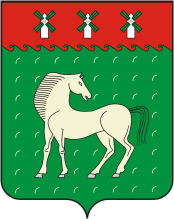 Советсельского поселения Микяшевский сельсовет муниципального района               Давлекановский район    Республики Башкортостан453418, Давлекановский район,с.Микяшево ул.Центральная, 46, тел. (34768) 3-82-17, e-mail: Mikash_davl@ufamts.ruКАРАР № 27                  РЕШЕНИЕ8 ноябрь 2018 йыл8 ноября  2018 года